KAJIAN DAN ANALISIS RAGAM BAHASA ANAK JALANAN KOMUNITAS “PENGAMEN” DI KAWASAN TIMBANGANLUBUK PAKAM-DELI SERDANGSKRIPSIOLEH :EGA   PRATIWINPM : 171214093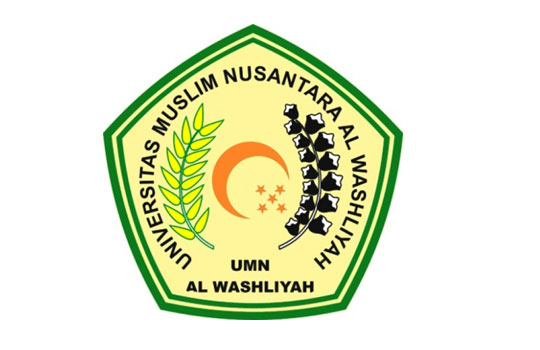 FAKULTAS KEGURUAN DAN ILMU PENDIDIKANUNIVERSITAS MUSLIM NUSANTARAAL-WASHLIYAHMEDAN2021KAJIAN DAN ANALISIS RAGAM BAHASA ANAK JALANAN KOMUNITAS “PENGAMEN” DI KAWASAN TIMBANGANLUBUK PAKAM –DELI SERDANGDiajukan untuk Memenuhi Salah Satu  Syarat Guna Memperoleh Gelar Sarjana Pendidikan pada Fakultas Keguruan dan Ilmu Pendidikan Jurusan Pendidikan Bahasa dan Seni Program Studi Pendidikan Bahasa dan Sastra IndonesiaUniversitas Muslim Nusantara Al-WashliyahSKRIPSIOLEH :EGA   PRATIWINPM : 171214093FAKULTAS KEGURUAN DAN ILMU PENDIDIKANUNIVERSITAS MUSLIM NUSANTARAAL-WASHLIYAHMEDAN2021